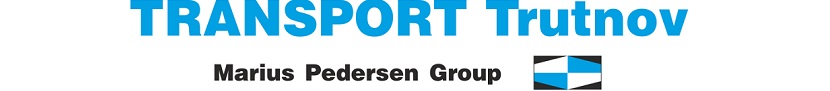 SMLUVNÍ STRANYSmluvní strany se níže uvedeného dne, měsíce a roku dohodly na uzavření tohoto dodatku ke smlouvě.PŘEDMĚT DODATKUSmluvní strany se níže uvedeného dne, měsíce a roku dohodly na následujících změnách uzavřené Smlouvy, když nové znění článků smlouvy či její přílohy nově zní, jak je uvedeno v tomto dodatku níže.Příloha č. 1 Smlouvy se mění a ode dne účinnosti tohoto dodatku zní, jak je přiložena k tomuto dodatku.Ostatní body Smlouvy a předchozích dodatků se nemění a zůstávají dále v platnosti. Dodatek je vyhotoven ve dvou výtiscích, z nichž každá ze smluvních stran obdrží jeden výtisk.Tento Dodatek je projevem shodné a svobodné vůle obou smluvních stran, které se s Dodatkem i se všemi jeho přílohami seznámily a s jejich zněním souhlasí, což potvrzují svými vlastnoručními podpisy.Nedílnou součástí tohoto Dodatku je příloha č. 1	Ceník poskytovaných služebDne .........................., TrutnovZa objednatele:	Ing. Miloš Soukup, ředitelV souladu s ustanovením čl. VII, odst. 1. uzavřené smlouvy o převzetí, využití a/nebo odstranění odpadu v zařízení jsou stanoveny následující ceny za převzetí odpadu:Ceny jsou uvedeny bez DPH.Součástí ceny celkem za převzetí jednotlivých druhů odpadů do zařízení, je i příslušný poplatek za ukládání odpadů na skládku (dle přílohy č. 9. Zákona o odpadech) a dále finanční rezerva na rekultivaci skládky (dle § 42 Zákona o Odpadech.) V případě zákonné změny výše poplatku a výše finanční rezervy na rekultivaci skládky bude cena příslušným způsobem (o odpovídající změnu) automaticky upravena (bez nutnosti změny smlouvy nebo této přílohy), a to s účinností ke dni účinnosti zákonné změny. Zhotovitel takovou úpravu ceny oznámí bez zbytečného odkladu po zveřejnění objednateli. Objednatel souhlasí s takto sjednaným způsobem automatické úpravy ceny k datu účinnosti zákonné změny.Dne .........................., TrutnovZa objednatele:	Ing. Miloš Soukup, ředitelOdstranění odpadůOdstranění odpadůOdstranění odpadůOdstranění odpadůOdstranění odpadůOdstranění odpadůOdstranění odpadů2791007218 (27087666) PL a SKLO na výzvu a JNK R. Frimla 936, Trutnov, IČP: 701539062791007218 (27087666) PL a SKLO na výzvu a JNK R. Frimla 936, Trutnov, IČP: 701539062791007218 (27087666) PL a SKLO na výzvu a JNK R. Frimla 936, Trutnov, IČP: 701539062791007218 (27087666) PL a SKLO na výzvu a JNK R. Frimla 936, Trutnov, IČP: 701539062791007218 (27087666) PL a SKLO na výzvu a JNK R. Frimla 936, Trutnov, IČP: 701539062791007218 (27087666) PL a SKLO na výzvu a JNK R. Frimla 936, Trutnov, IČP: 701539062791007218 (27087666) PL a SKLO na výzvu a JNK R. Frimla 936, Trutnov, IČP: 70153906SlužbaOdpadNázev odpaduTyp provozuCena za MJCena za MJMJOdstranění odpadu vč. přepravy180101-O/N-000Ostré předměty (kromě čísla 18 01 03) - bez specifikace - infekční17 050,00CZKTOdstranění odpadu vč. přepravy180103-N-000Odpady, na jejichž sběr a odstraňování jsou kladeny zvláštní požadavky s ohledem na prevenci infekce - bez specifikace17 050,00CZKTOdstranění odpadu180104-O-000Odpady, na jejichž sběr a odstraňování nejsou kladeny zvláštní požadavky s ohledem na prevenci infekce - bez specifikace11 440,00CZKTOdstranění odpadu180109-N-000Jiná nepoužitelná léčiva neuvedená pod číslem 18 01 08 - bez specifikace17 050,00CZKTRecyklační poplatekD150101-O-002Papírové a lepenkové obaly - 1.02 Smíšené papíry a lepenky0,00CZKTVýkup odpadůVýkup odpadůVýkup odpadůVýkup odpadůVýkup odpadůVýkup odpadůVýkup odpadůVýkup odpadů2791007218 (27087666) PL a SKLO na výzvu a JNK R. Frimla 936, Trutnov, IČP: 701539062791007218 (27087666) PL a SKLO na výzvu a JNK R. Frimla 936, Trutnov, IČP: 701539062791007218 (27087666) PL a SKLO na výzvu a JNK R. Frimla 936, Trutnov, IČP: 701539062791007218 (27087666) PL a SKLO na výzvu a JNK R. Frimla 936, Trutnov, IČP: 701539062791007218 (27087666) PL a SKLO na výzvu a JNK R. Frimla 936, Trutnov, IČP: 701539062791007218 (27087666) PL a SKLO na výzvu a JNK R. Frimla 936, Trutnov, IČP: 701539062791007218 (27087666) PL a SKLO na výzvu a JNK R. Frimla 936, Trutnov, IČP: 701539062791007218 (27087666) PL a SKLO na výzvu a JNK R. Frimla 936, Trutnov, IČP: 70153906SlužbaOdpadNázev odpaduKontejnerTyp provozuCena za MJCena za MJMJObchod s druhotnou surovinouD150101-O-002Papírové a lepenkové obaly - 1.02 Smíšené papíry a lepenky0,00CZKTUvedené ceny jsou platné ke dni podpisu smlouvy a mohou být měněny dle aktuálních cen na trhu vytříděných surovin/komodit.Vykupovaná surovina/komodita musí mít požadovanou kvalitu, bez znečištění nebezpečnými látkami, jednotlivé komodity musí být bez příměsí.Uvedené ceny jsou platné ke dni podpisu smlouvy a mohou být měněny dle aktuálních cen na trhu vytříděných surovin/komodit.Vykupovaná surovina/komodita musí mít požadovanou kvalitu, bez znečištění nebezpečnými látkami, jednotlivé komodity musí být bez příměsí.Uvedené ceny jsou platné ke dni podpisu smlouvy a mohou být měněny dle aktuálních cen na trhu vytříděných surovin/komodit.Vykupovaná surovina/komodita musí mít požadovanou kvalitu, bez znečištění nebezpečnými látkami, jednotlivé komodity musí být bez příměsí.Uvedené ceny jsou platné ke dni podpisu smlouvy a mohou být měněny dle aktuálních cen na trhu vytříděných surovin/komodit.Vykupovaná surovina/komodita musí mít požadovanou kvalitu, bez znečištění nebezpečnými látkami, jednotlivé komodity musí být bez příměsí.Uvedené ceny jsou platné ke dni podpisu smlouvy a mohou být měněny dle aktuálních cen na trhu vytříděných surovin/komodit.Vykupovaná surovina/komodita musí mít požadovanou kvalitu, bez znečištění nebezpečnými látkami, jednotlivé komodity musí být bez příměsí.Uvedené ceny jsou platné ke dni podpisu smlouvy a mohou být měněny dle aktuálních cen na trhu vytříděných surovin/komodit.Vykupovaná surovina/komodita musí mít požadovanou kvalitu, bez znečištění nebezpečnými látkami, jednotlivé komodity musí být bez příměsí.Uvedené ceny jsou platné ke dni podpisu smlouvy a mohou být měněny dle aktuálních cen na trhu vytříděných surovin/komodit.Vykupovaná surovina/komodita musí mít požadovanou kvalitu, bez znečištění nebezpečnými látkami, jednotlivé komodity musí být bez příměsí.Uvedené ceny jsou platné ke dni podpisu smlouvy a mohou být měněny dle aktuálních cen na trhu vytříděných surovin/komodit.Vykupovaná surovina/komodita musí mít požadovanou kvalitu, bez znečištění nebezpečnými látkami, jednotlivé komodity musí být bez příměsí. Ceny za využití či odstranění odpadů včetně přepravy Ceny za využití či odstranění odpadů včetně přepravy Ceny za využití či odstranění odpadů včetně přepravy Ceny za využití či odstranění odpadů včetně přepravy Ceny za využití či odstranění odpadů včetně přepravy Ceny za využití či odstranění odpadů včetně přepravy Ceny za využití či odstranění odpadů včetně přepravy Ceny za využití či odstranění odpadů včetně přepravy Ceny za využití či odstranění odpadů včetně přepravy Ceny za využití či odstranění odpadů včetně přepravy 2791007218 (27087666) PL a SKLO na výzvu a JNK R. Frimla 936, Trutnov, IČP: 70153906 2791007218 (27087666) PL a SKLO na výzvu a JNK R. Frimla 936, Trutnov, IČP: 70153906 2791007218 (27087666) PL a SKLO na výzvu a JNK R. Frimla 936, Trutnov, IČP: 70153906 2791007218 (27087666) PL a SKLO na výzvu a JNK R. Frimla 936, Trutnov, IČP: 70153906 2791007218 (27087666) PL a SKLO na výzvu a JNK R. Frimla 936, Trutnov, IČP: 70153906 2791007218 (27087666) PL a SKLO na výzvu a JNK R. Frimla 936, Trutnov, IČP: 70153906 2791007218 (27087666) PL a SKLO na výzvu a JNK R. Frimla 936, Trutnov, IČP: 70153906 2791007218 (27087666) PL a SKLO na výzvu a JNK R. Frimla 936, Trutnov, IČP: 70153906 2791007218 (27087666) PL a SKLO na výzvu a JNK R. Frimla 936, Trutnov, IČP: 70153906 2791007218 (27087666) PL a SKLO na výzvu a JNK R. Frimla 936, Trutnov, IČP: 70153906KontejnerKód dodáníOdpadNázev odpaduStanovištěTyp provozuMnožstvíCena za MJCena za MJMJnádoba 120l - gastro - hnědá1X14200108-O-000Biologicky rozložitelný odpad z kuchyní a stravoven - bez specifikaceTrutnov, R. Frimla 93619 750,00CZKKUS A ROKkontejner 1100l1X7200301-O-000Směsný komunální odpad - bez specifikaceTrutnov, R. Frimla 936221 944,00CZKKUS A ROKkontejner 1100l2X7200301-O-000Směsný komunální odpad - bez specifikaceTrutnov, R. Frimla 936243 888,00CZKKUS A ROKkontejner 1100l - plast1X14200301-O-000Směsný komunální odpad - bez specifikaceTrutnov, R. Frimla 93616 156,00CZKKUS A ROKkontejner 1100l - plast/modrý1X14D200101-O-000Papír a lepenka - bez specifikaceTrutnov, R. Frimla 936112 608,00CZKKUS A ROKzvon 1500lVÝZVAD200102-O-000Sklo - bez specifikaceTrutnov, R. Frimla 9361580,00CZKKSkontejner 1100l - plast/žlutý1X7D200139-O-000Plasty - bez specifikaceTrutnov, R. Frimla 936121 218,92CZKKUS A ROKOdstranění odpadůOdstranění odpadůOdstranění odpadůOdstranění odpadůOdstranění odpadůOdstranění odpadůOdstranění odpadů2791008704 (27181232) pravidelný SKO a ZO Dělnická 162, Trutnov 1, IČP: 22791008704 (27181232) pravidelný SKO a ZO Dělnická 162, Trutnov 1, IČP: 22791008704 (27181232) pravidelný SKO a ZO Dělnická 162, Trutnov 1, IČP: 22791008704 (27181232) pravidelný SKO a ZO Dělnická 162, Trutnov 1, IČP: 22791008704 (27181232) pravidelný SKO a ZO Dělnická 162, Trutnov 1, IČP: 22791008704 (27181232) pravidelný SKO a ZO Dělnická 162, Trutnov 1, IČP: 22791008704 (27181232) pravidelný SKO a ZO Dělnická 162, Trutnov 1, IČP: 2SlužbaOdpadNázev odpaduTyp provozuCena za MJCena za MJMJOdstranění odpadu vč. přepravy180103-N-000Odpady, na jejichž sběr a odstraňování jsou kladeny zvláštní požadavky s ohledem na prevenci infekce - bez specifikace18 500,00CZKTOdstranění odpadu180104-O-000Odpady, na jejichž sběr a odstraňování nejsou kladeny zvláštní požadavky s ohledem na prevenci infekce - bez specifikace11 440,00CZKT Ceny za využití či odstranění odpadů včetně přepravy Ceny za využití či odstranění odpadů včetně přepravy Ceny za využití či odstranění odpadů včetně přepravy Ceny za využití či odstranění odpadů včetně přepravy Ceny za využití či odstranění odpadů včetně přepravy Ceny za využití či odstranění odpadů včetně přepravy Ceny za využití či odstranění odpadů včetně přepravy Ceny za využití či odstranění odpadů včetně přepravy Ceny za využití či odstranění odpadů včetně přepravy Ceny za využití či odstranění odpadů včetně přepravy 2791008704 (27181232) pravidelný SKO a ZO Dělnická 162, Trutnov 1, IČP: 2 2791008704 (27181232) pravidelný SKO a ZO Dělnická 162, Trutnov 1, IČP: 2 2791008704 (27181232) pravidelný SKO a ZO Dělnická 162, Trutnov 1, IČP: 2 2791008704 (27181232) pravidelný SKO a ZO Dělnická 162, Trutnov 1, IČP: 2 2791008704 (27181232) pravidelný SKO a ZO Dělnická 162, Trutnov 1, IČP: 2 2791008704 (27181232) pravidelný SKO a ZO Dělnická 162, Trutnov 1, IČP: 2 2791008704 (27181232) pravidelný SKO a ZO Dělnická 162, Trutnov 1, IČP: 2 2791008704 (27181232) pravidelný SKO a ZO Dělnická 162, Trutnov 1, IČP: 2 2791008704 (27181232) pravidelný SKO a ZO Dělnická 162, Trutnov 1, IČP: 2 2791008704 (27181232) pravidelný SKO a ZO Dělnická 162, Trutnov 1, IČP: 2KontejnerKód dodáníOdpadNázev odpaduStanovištěTyp provozuMnožstvíCena za MJCena za MJMJkontejner 1100l1X7200301-O-000Směsný komunální odpad - bez specifikaceTrutnov 1, Dělnická 162219 749,60CZKKUS A ROK